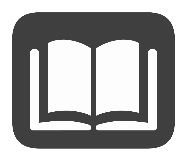 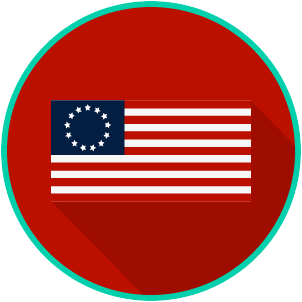 Reading: Montesquieu and LockeBenchmark Clarification 3: Students will evaluate the influence of Montesquieu’s and Locke’s ideas on the Founding Fathers.Reading TaskResponseWhat ideas are presented in the reading?What is the central idea of the reading?Select two words or phrases that support the central idea.How might this reading connect to your own experience or something you have seen, read, or learned before?How did Montesquieu’s and Locke’s ideas influence the Founding Fathers?Montesquieu’s and Locke’s ideas influenced the Founding Fathers by: 